《中国能源报》征订回执单定价：480元/年（邮发代号：1-6，每周一出刊，20版全彩，全年50期）简介：《中国能源报》由人民日报社主管主办，于2009年6月1日创刊，是中国第一张深度报道能源全产业链并为其服务的专业产经类报纸。《中国能源报》一直致力于服务国家能源战略，围绕国家的政策与经济形势，为能源产业广大从业者提供最新动态，为能源产业的领导者提供最具价值的决策参考。单位名称联系人联系人电    话手  机手  机邮  编邮  编地    址订阅明细份数：     份；总金额：              （元）起止时间：        年    月    日至        年    月    日份数：     份；总金额：              （元）起止时间：        年    月    日至        年    月    日份数：     份；总金额：              （元）起止时间：        年    月    日至        年    月    日份数：     份；总金额：              （元）起止时间：        年    月    日至        年    月    日份数：     份；总金额：              （元）起止时间：        年    月    日至        年    月    日份数：     份；总金额：              （元）起止时间：        年    月    日至        年    月    日份数：     份；总金额：              （元）起止时间：        年    月    日至        年    月    日份数：     份；总金额：              （元）起止时间：        年    月    日至        年    月    日开票信息发票抬头发票抬头开票信息纳税人识别号纳税人识别号订阅方式 银行汇款收款单位：《中国能源报》社有限公司开户银行：工商银行北京金台路支行账号：0200 0202 0920 0012 796银行银联号：102100002020 邮局订阅  通过当地邮局订阅 本报邮发代号1-6（注：请把订阅信息及汇款凭证发送至邮箱：945111605@qq.com）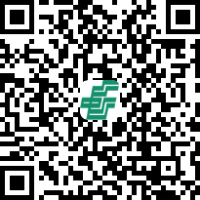  网上商城 扫描右侧二维码，一键快速订阅： 银行汇款收款单位：《中国能源报》社有限公司开户银行：工商银行北京金台路支行账号：0200 0202 0920 0012 796银行银联号：102100002020 邮局订阅  通过当地邮局订阅 本报邮发代号1-6（注：请把订阅信息及汇款凭证发送至邮箱：945111605@qq.com） 网上商城 扫描右侧二维码，一键快速订阅： 银行汇款收款单位：《中国能源报》社有限公司开户银行：工商银行北京金台路支行账号：0200 0202 0920 0012 796银行银联号：102100002020 邮局订阅  通过当地邮局订阅 本报邮发代号1-6（注：请把订阅信息及汇款凭证发送至邮箱：945111605@qq.com） 网上商城 扫描右侧二维码，一键快速订阅： 银行汇款收款单位：《中国能源报》社有限公司开户银行：工商银行北京金台路支行账号：0200 0202 0920 0012 796银行银联号：102100002020 邮局订阅  通过当地邮局订阅 本报邮发代号1-6（注：请把订阅信息及汇款凭证发送至邮箱：945111605@qq.com） 网上商城 扫描右侧二维码，一键快速订阅： 银行汇款收款单位：《中国能源报》社有限公司开户银行：工商银行北京金台路支行账号：0200 0202 0920 0012 796银行银联号：102100002020 邮局订阅  通过当地邮局订阅 本报邮发代号1-6（注：请把订阅信息及汇款凭证发送至邮箱：945111605@qq.com） 网上商城 扫描右侧二维码，一键快速订阅： 银行汇款收款单位：《中国能源报》社有限公司开户银行：工商银行北京金台路支行账号：0200 0202 0920 0012 796银行银联号：102100002020 邮局订阅  通过当地邮局订阅 本报邮发代号1-6（注：请把订阅信息及汇款凭证发送至邮箱：945111605@qq.com） 网上商城 扫描右侧二维码，一键快速订阅： 银行汇款收款单位：《中国能源报》社有限公司开户银行：工商银行北京金台路支行账号：0200 0202 0920 0012 796银行银联号：102100002020 邮局订阅  通过当地邮局订阅 本报邮发代号1-6（注：请把订阅信息及汇款凭证发送至邮箱：945111605@qq.com） 网上商城 扫描右侧二维码，一键快速订阅： 银行汇款收款单位：《中国能源报》社有限公司开户银行：工商银行北京金台路支行账号：0200 0202 0920 0012 796银行银联号：102100002020 邮局订阅  通过当地邮局订阅 本报邮发代号1-6（注：请把订阅信息及汇款凭证发送至邮箱：945111605@qq.com） 网上商城 扫描右侧二维码，一键快速订阅：咨询电话金亚勤13716120339金亚勤13716120339金亚勤13716120339金亚勤13716120339回执邮箱回执邮箱945111605@qq.com945111605@qq.com